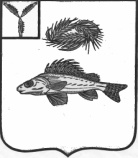 СОВЕТНОВОСЕЛЬСКОГО МУНИЦИПАЛЬНОГО ОБРАЗОВАНИЯЕРШОВСКОГО РАЙОНА САРАТОВСКОЙ ОБЛАСТИРЕШЕНИЕ  От   14.09.2018 года							№ 1-3Об избрании депутата Совета Новосельскогомуниципального образования в составрайонного Собрания Ершовскогомуниципального района шестого созываВ соответствии с пунктом 1 части 4 статьи 35 Федерального закона от 6 октября 2003 года №131-ФЗ "Об общих принципах организации местного самоуправления в Российской Федерации", Законом Саратовской области от 20.04.2018 N 42-ЗСО "О преобразовании Кушумского, Новосельского и Чапаевского муниципальных образований Ершовского муниципального района Саратовской области и внесении изменений в Закон Саратовской области "О муниципальных образованиях, входящих в состав Ершовского муниципального района", Совет Новосельского муниципального образования  РЕШИЛ:Избрать депутата Совета Новосельского муниципального образования – Морковина Е.В. в состав районного Собрания Ершовского муниципального района шестого созыва на срок полномочий районного Собрания Ершовского муниципального района.Обнародовать настоящее решение и разместить на официальном сайте администрации Ершовского муниципального района в сети Интернет.Глава Новосельского муниципального образованияЕршовского района Саратовской области	:			И.П. Проскурнина